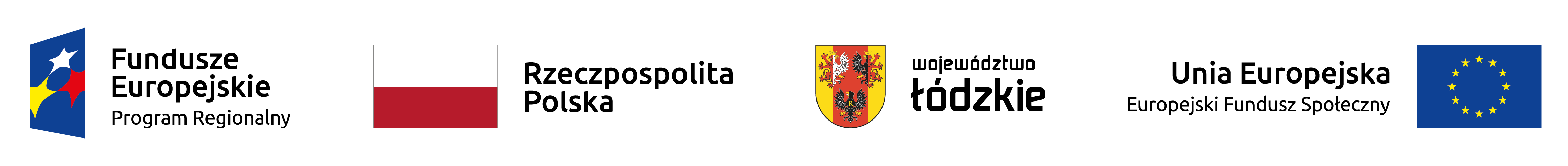 ......................................................             (pieczęć wykonawcy)OŚWIADCZENIE WYKONAWCYOświadczam, że firma którą reprezentuję spełnia warunki udziału w postępowaniu o udzielenie zamówienia na realizację zadania: Wykonanie prac remontowych w zakresie modernizacji pracowni S oraz T/I w Zespole Szkół Ponadpodstawowych nr 2 im. St. Staszica w Tomaszowie Mazowieckim w ramach projektu „Innowacje w nauczaniu przedmiotów branży ekonomiczno –administracyjnej i handlowej” współfinansowanego ze środków Europejskiego Funduszu Społecznego  w ramach Osi Priorytetowej XI Edukacja, Kwalifikacje, Umiejętności, Działania XI.1 Wysoka jakość edukacji, Poddziałanie XI..3 Kształcenie zawodowe, Regionalnego Programu Operacyjnego Województwa Łódzkiego na lata 2014-2020Posiada wiedzę i doświadczenie do wykonania zamówienia.Posiada doświadczenie w  wykonaniu  co najmniej trzech robót remontowo – budowlanych o zakresie co najmniej zgodnym z zakresem zamówienia w obiektach użyteczności publicznej w okresie ostatnich pięciu lat przed upływem terminu składania ofert, a jeżeli okres prowadzenia działalności jest krótszy – w tym okresieDysponuje odpowiednim potencjałem technicznym oraz osobami zdolnymi do wykonania zamówienia dysponuje przynajmniej jedną osobą, która pełnić będzie obowiązki kierownika robót, posiadającą uprawnienia do kierowania robotami budowlanymi w specjalności: konstrukcyjno – budowlanej,  zgodnie z polskim prawem budowlanym lub odpowiadającymi wydanymi na podstawie wcześniejszych przepisów, należącą do właściwej Izby Inżynierów BudownictwaOświadczam, że zadanie stanowiące przedmiot zamówienia zostanie zrealizowane zgodnie z warunkami określonymi w opisie przedmiotu zamówienia w zaproszeniu do złożenia oferty                                               			  ......................................................................................				  		    (data i podpis osoby uprawnionej do reprezentacji wykonawcy )   *niepotrzebne skreślić                     Załącznik nr 3 do zaproszenia:  OŚWIADCZENIE O SPEŁNIANIU WARUNKÓW UDZIAŁU W POSTĘPOWANIU